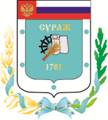 Контрольно-счетная палата Суражского муниципального района243 500, Брянская область, г. Сураж, ул. Ленина, 40, оф. 46 Тел. (48330) 2-11-45, E-mail: c.palata@yandex.ruЗаключениепо результатам экспертно-аналитического мероприятия  «Экспертиза исполнения  бюджета муниципального образования «Кулажское сельское поселение» за 1 полугодие 2018 года»г. Сураж                                                                                31 августа 2018 года1.  Основание для проведения экспертизы: Федеральный закон от 07.02.2011г. №6-ФЗ «Об общих принципах организации и деятельности контрольно-счетных органов субъектов Российской Федерации и муниципальных образований», Положение от 26.12.2014г. №59 «О Контрольно-счетной палате Суражского муниципального района», пункт 1.4.3 плана работы Контрольно-счетной палаты на 2018 год, приказ № 33 от 16.08.2018 года.2.  Цель экспертизы: информация о ходе исполнения бюджета муниципального образования «Кулажское сельское поселение» за 1 полугодие  2018 года.3. Предмет экспертизы: отчет об исполнении бюджета муниципального образования «Кулажское сельское поселение» за 1 полугодие 2018 года, утвержденный постановлением Кулажской сельской администрации от 02.08.2018 г.  № 41.Решением Кулажского сельского Совета народных депутатов от 29.12.2017г. №138 «О бюджете Кулажского сельского поселения на 2018 год и на плановый период 2019 и 2020 годов» (далее - Решение о бюджете) на 2018 год утверждены основные характеристики бюджета:- общий объем доходов в сумме 1668,9 тыс. руб.;- общий объем расходов в сумме 1668,9 тыс. руб;- дефицит бюджета утвержден в сумме 0 тыс. рублей.В течение 1 полугодия 2018 года в бюджет Кулажского сельского поселения 1 раз были внесены изменения (решением Кулажского сельского Совета народных депутатов от 15.06.2018 года №159), где были утверждены основные характеристики бюджета:- общий объем доходов в сумме 4256,4 тыс. руб., увеличение к первоначально утвержденному бюджету составило 2587,5 тыс. рублей, или 155,0%;- общий объем расходов в сумме 2440,7тыс. руб., увеличение к первоначально утвержденному бюджету составило 771,8 тыс. рублей, или 46,2%;- профицит бюджета утвержден в сумме 1815,7 тыс. рублей, увеличение к первоначально утвержденному бюджету составило 1815,7 тыс. рублей, или 100,0%.Исполнение за 1 полугодие 2018 года согласно отчета об исполнении бюджета Кулажского сельского поселения составило:- по доходам 3176,6 тыс. руб.;- по расходам 1351,1 тыс. руб., - профицит бюджета составил в сумме 1815,7 тыс. рублей.Основные параметры бюджета Кулажского сельского поселения за 1 полугодие 2018 года представлены в таблице: Таблица №1, тыс. рублейИсполнение за 1 полугодие 2018 года по доходам составило 74,6%, по расходам – 55,4%. Исполнение бюджета по доходам выше уровня 1 полугодия 2017 года на 2025,9 тыс. рублей или в 2,7 раза, а по расходам за 1 полугодие 2018 года выше уровня 1 полугодия 2017 года на 21,0%. Исполнение доходной части бюджета за 1 полугодие 2018 года         В общем объеме доходов, поступивших за 1 полугодие 2018 года, налоговые и неналоговые доходы составляют  2850,6 тыс. рублей, или 89,7%. Финансовая помощь из других бюджетов  получена  в сумме 326,0  тыс. рублей, или 10,3% от общего объема поступлений. Налоговые доходы в структуре собственных доходов за 1 полугодие 2018 года составили 8,6% (243,8 тыс. рублей). При формировании собственных доходов бюджета за 1 полугодие 2018 года наибольший удельный вес в структуре налоговых  доходов бюджета занимает земельный налог– 7,1% (206,3 тыс. рублей). Неналоговые доходы в структуре собственных доходов за 1 полугодие 2018 года составили 91,4% (2606,8 тыс. рублей). В структуре безвозмездных поступлений за 1 полугодие 2018 года удельный вес дотаций и субвенций  бюджетам  субъектов РФ  муниципальных образований таков – 90,2% и 9,8% соответственно. Таблица №2, тыс. рублейДинамика поступления  доходов за 1 полугодие 2018 года  Таблица №3, тыс. рублейНалог на доходы физических лиц  за 1 полугодие 2018 года исполнен в объеме 34,8 тыс. рублей или 32,8% к уточненному плану. В структуре собственных доходов составляет 1,2%. По сравнению с аналогичным периодом прошлого года уменьшение на 6,6 тыс. рублей, или на 15,9%.Налога на имущество физических лиц за 1 полугодие 2018 года в бюджет поступило 2,6 тыс. рублей (5,8%  к уточненному плану). В структуре собственных доходов налог на имущество физических лиц составляет 0,1%. По сравнению с аналогичным периодом прошлого года уменьшение на 5,4 тыс. рублей, или на 67,5%.Земельный налог за 1 полугодие 2018 года поступил в бюджет в объеме 203,6 тыс. рублей (25,4% к уточненному плану). В структуре налоговых и неналоговых доходов земельный налог составляет 7,1%. По сравнению с аналогичным периодом прошлого года уменьшение на 22,5 тыс. рублей, или на 10,0%.Единый сельскохозяйственный налог за 1 полугодие 2018 года  в бюджет поступил в объеме 2,8 тыс. рублей (28,0% к уточненному плану). В структуре налоговых и неналоговых доходов данный налог составляет 0,1%. По сравнению с аналогичным периодом прошлого года уменьшение на 0,2 тыс. рублей, или на 6,7%.Государственной пошлины за 1 полугодие 2018 года в бюджет не поступало. Доходы от сдачи в аренду имущества, находящегося в оперативном управлении органов управления сельских поселений и созданных ими учреждений за 1 полугодие 2018 года поступили в бюджет в сумме 19,4 тыс. рублей (35,9% к уточненному плану). В структуре налоговых и неналоговых доходов составляют 0,7%. По сравнению с аналогичным периодом прошлого года уменьшение на 9,2 тыс. рублей, или на 32,2%.Доходы от продажи материальных и нематериальных активов за 1 полугодие 2018 года  в бюджет поступили в объеме 2587,4 тыс. рублей (100,0% к уточненному плану). В структуре налоговых и неналоговых доходов данный налог составляет 90,8%. По сравнению с аналогичным периодом прошлого года увеличение на 2587,4 тыс. рублей, или на 100,0%.Дотации за 1 полугодие 2018 года  поступили в бюджет в сумме 294,0 тыс. рублей (50,0% к уточненному плану). В структуре безвозмездных поступлений составляют 90,2%. По сравнению с аналогичным периодом прошлого года уменьшение на 520,0 тыс. рублей, или на 63,9%.Субвенции  бюджетам  субъектов РФ  муниципальных образований за 1 полугодие 2018 года поступили в бюджет в сумме 32,0 тыс. рублей (50,0% к уточненному плану). В структуре безвозмездных поступлений субвенции составляют 9,8%. По сравнению с аналогичным периодом прошлого года увеличение на 2,4 тыс. рублей, или на 8,1%.Исполнение расходной части бюджета за 1 полугодие 2018 годаНаибольший удельный вес в расходах бюджета за 1 полугодие 2018 года приходится на раздел 01 «Общегосударственные вопросы»– 85,6%. Наименьший удельный вес в расходах бюджета приходится на раздел 04 «НАЦИОНАЛЬНАЯ ОБОРОНА» – 2,2%.Структура расходов бюджета за 1 полугодие 2018 годаТаблица №4, тыс.рублейРасходы бюджета за 1 полугодие 2018 года согласно уточненного плана составили 2440,7 тыс. рублей,  исполнены в сумме 1351,1 тыс. рублей, или на 55,4%.  Анализ расходных обязательств за 1 полугодие 2018 г. по разделам бюджетной классификации  Таблица №5, тыс.рублейРаздел 0100 «Общегосударственные вопросы»По данному разделу исполнение за 1 полугодие 2018 года составило 1156,9тыс. рублей, или 63,1% к уточненному плану, удельный вес в общей сумме расходов составил  85,6%. По сравнению с аналогичным периодом прошлого года увеличение на 370,0 тыс. рублей, или на 47,0%.Подраздел 01 02 «Функционирование высшего должностного лица субъекта Российской Федерации и муниципального образования». Исполнение по данному подразделу составило 242,6 тыс. рублей, или 53,6% к уточненному плану. Финансовое обеспечение расходов  производилось на содержание Главы сельского поселения. По сравнению с аналогичным периодом прошлого года увеличение на 53,5 тыс. рублей, или на 28,3%.Подраздел 01 04 «Функционирование Правительства РФ, высших  исполнительных органов государственной власти субъектов РФ, местных администраций». Исполнение по данному подразделу составило 483,9 тыс. рублей, или 53,2% к уточненному плану. Финансовое обеспечение расходов производилось на обеспечение деятельности сельской администрации. По сравнению с аналогичным периодом прошлого года увеличение на 24,4 тыс. рублей, или на 4,8%.Таблица №6, тыс.рублейПодраздел 01 06 «Обеспечение деятельности финансовых, налоговых и таможенных органов и органов финансового (финансово-бюджетного) надзора»Исполнение по данному подразделу в 1 полугодии 2018 года отсутствует. Подраздел 01 13 «Другие общегосударственные вопросы». Исполнение по данному подразделу составило 430,4 тыс. рублей, или 81,9% к уточненному плану. По сравнению с аналогичным периодом прошлого года увеличение на 340,9 тыс. рублей, или в 4,8 раза. Расходы производились на:КОСГУ 223 – 417,6 тыс. рублей на оплату коммунальных расходов за объекты культуры поселения;КОСГУ 222 – 12,8 тыс. рублей на  транспортные расходы;         Раздел 02 00 «Национальная оборона»По данному разделу за 1 полугодие 2018 года исполнение составило 29,3 тыс. рублей или 45,8% к уточненному плану, удельный вес в общей сумме расходов бюджета составляет 2,2%. Средства используются по подразделу 02 03 «Мобилизационная и вневойсковая подготовка» на осуществление отдельных государственных полномочий по первичному воинскому учету. По сравнению с аналогичным периодом прошлого года увеличение на 10,4 тыс. рублей, или на 55,0%.Раздел 03 00 «Национальная безопасность и правоохранительная деятельность»По данному разделу за 1 полугодие 2018 года исполнение отсутствует.Раздел 04 00 «Национальная экономика»По данному разделу за 1 полугодие 2018 года расходы не запланированы.Раздел 05 00 «Жилищно-коммунальное хозяйство»По данному разделу исполнение за 1 полугодие 2018 года составило  164,9 тыс. рублей или 35,6% к уточненному плану, удельный вес в общей сумме расходов составил 12,2%. Средства использованы по подразделу 05 03 «Благоустройство» на:-организация электроснабжения населения– 83,6 тыс. рублей;-обеспечение оказания ритуальных услуг и содержание мест захоронения – 6,9 тыс. рублей;-создание социально-благоприятной среды, благоустройство – 74,4 тыс. рублей.По сравнению с аналогичным периодом прошлого года уменьшение на 146,2 тыс. рублей, или на 47,0%.Раздел 10 00 «Социальная политика»По данному разделу исполнение за 1 полугодие 2018 года отсутствует.Расходование средств производится по подразделам:10 01 «Пенсионное обеспечение» 10 03 «Социальное обеспечение населения» Анализ источников финансирования дефицита бюджетаРешением Кулажского сельского Совета народных депутатов от 29.12.2017г. №138 «О бюджете Кулажского сельского поселения на 2018 год и на плановый период 2019 и 2020 годов» бюджет поселения утвержден бездефицитным. С внесением изменений (решением Кулажского сельского Совета народных депутатов от 15.06.2018 года №159) утвержден профицит бюджета в сумме 1815,7 тыс. рублей. Ограничения, предъявляемые к предельному размеру дефицита бюджета, установленные частью 3 статьи 92.1 Бюджетного кодекса РФ соблюдены.По данным отчета об исполнении бюджета за 1 полугодие 2018 года бюджет исполнен с профицитом в объеме 1825,5 тыс. рублей.                                          Исполнение целевых программРешением Кулажского сельского Совета народных депутатов от 29.12.2017г. №138 «О бюджете Кулажского сельского поселения на 2018 год и на плановый период 2019 и 2020 годов» были запланированы бюджетные ассигнования на реализацию 3 муниципальных целевых программ:- «Реализация полномочий органов местного самоуправления Дубровского сельского поселения на 2018-2020 годы»;- «Управление муниципальными финансами Дубровского сельского поселения на 2018-2020годы»; - «Пожарная безопасность на территории Кулажского сельского поселения на 2018-2020 годы».Общая сумма расходов по целевым программам утверждена (с учетом изменений) в размере 1982,7 тыс. рублей, что составляет 81,2% от общего объема расходов запланированных на 2018 год.Таблица №7 (тыс. рублей)За 1 полугодие 2018 года 82,0% расходов  бюджета  осуществлялись программно-целевым методом. Кассовое исполнение по программам составило 1108,5 тыс. рублей, или 45,4% от уточненной бюджетной росписи. Расходы, не отнесенные к муниципальным программам (непрограммные расходы) в 1 полугодии 2018 года запланированы в сумме 457,9 тыс. рублей, исполнены в сумме 242,5 тыс. рублей или 17,9% от общих расходов.     Анализ дебиторской и кредиторской задолженности.Дебиторская задолженность на 01.01.2018г. составила – 194,6 тыс. рублей, на 01.07.18г. – 132,2 тыс. рублей, в том числе просроченная – 132,2 тыс. рублей, уменьшение составило – 62,4 тыс. рублей или 12,6%.           Кредиторская задолженность на 01.01.2018г составила – 428,9 тыс. рублей, на 01.07.2018г. – 192,8 тыс. рублей. Уменьшение составило 236,1 тыс. рублей или 55,0%.Сведения по дебиторской и кредиторской задолженности (ф. 0503169) сформированы в соответствии с отчетностью УФСН России по Брянской области.Анализ бюджетной отчетности на предмет соответствия нормам законодательстваСостав представленной бюджетной отчетности содержит полный объем форм бюджетной отчетности, установленный Инструкцией №191н, утвержденной приказом Минфина России от 28.12.2010 года.Анализ форм бюджетной отчетности осуществлялся в рамках порядка её составления, а оценка на основании обобщенных показателей, содержащихся в отчетности, путем суммирования одноименных показателей и исключения в установленном Инструкцией №191н порядком взаимосвязанных показателей по позициям консолидируемых форм.Результаты анализа указанных форм бюджетной отчётности подтверждают их составление с соблюдением порядка, утверждённого Инструкциями №191н, а так же соответствие контрольных соотношений между показателями форм годовой бюджетной отчётности, проанализирована полнота и правильность заполнения форм бюджетной отчетности. Нарушений не установлено. Проведенное экспертно-аналитическое мероприятие «Экспертиза исполнения бюджета муниципального образования «Кулажское сельское поселение» за 1 полугодие 2018 года» позволяет сделать следующие выводы:1.   В отчетном периоде плановый бюджет Кулажского сельского поселения по доходам увеличен на 2587,5 тыс. рублей и составил 4256,4 тыс. рублей, по расходам увеличен на 771,8 тыс. рублей и составил 2440,7 тыс. рублей.2.  Уточненным бюджетом Кулажского сельского поселения утвержден профицит бюджета в сумме 1815,7 тыс. рублей.3.  Результаты исполнения бюджета за 1 полугодие 2018 года по доходам составил 3176,6 тыс. рублей или 74,6%, по расходам 1351,1 тыс. рублей, или 55,4%.4.  Профицит бюджета по итогам исполнения бюджета за 1 полугодие 2018 года составил 1825,5 тыс. рублей.5.Отчет подготовлен в рамках полномочий Кулажской сельской администрации Суражского района, не противоречит действующему законодательству и муниципальным правовым актам Кулажского сельского поселения и удовлетворяет требованиям полноты отражения средств бюджета по доходам и расходам и источникам финансирования дефицита бюджета.Предложения:Для увеличения доходной части бюджета проводить ежемесячный мониторинг задолженности по налоговым и неналоговым платежам; мониторинг уплаты НДФЛ хозяйствующими субъектами с целью выявления фактов неуплаты НДФЛ в бюджет.Формирование и исполнение бюджета поселения осуществлять с соблюдением требований Бюджетного кодекса российской Федерации.Квартальную отчетность формировать в строгом соответствии с требованиями Инструкции о порядке составления и представления годовой, квартальной и месячной бюджетной отчетности об исполнении бюджетов бюджетной системы Российской Федерации, утвержденной приказом Минфина России от 28.12.2010 № 191н.Принимать максимальные меры по обеспечению достижения целевых показателей, установленных Указами Президента Российской Федерации.Направить  заключение Контрольно-счетной палаты Суражского муниципального района главе Кулажского сельского поселения Л.В.Карахановой.ПредседательКонтрольно-Счетной палаты                                     Суражского муниципального района                                                       Н.В. ЖидковаНаименование показателяУточненный план 2018г.Кассовое исполнение за 1 полугодие 2017г.Кассовое исполнение за 1 полугодие 2018г.% исполнения Отношение 1 пол.2018г. к 1 пол. 2017г., (+,-)Отношение 1 пол.2018г. к 1 пол. 2017г., %Доходы бюджета всего в т.ч.4256,41150,73176,674,62025,9276,1Налоговые и неналоговые доходы3604,4307,12850,679,12543,5928,2Безвозмездные поступления652,0843,6326,050,0-517,638,6Расходы бюджета2440,71116,91351,155,4234,2121,0Дефицит (+), Профицит (-)+1815,7-33,8+1825,5100,51859,3-5400,9Наименование показателяИсполнение за 1 полугодие 2018 годаСтрук-тура,% НАЛОГОВЫЕ И НЕНАЛОГОВЫЕ ДОХОДЫ                                       2850,6100,0 НАЛОГОВЫЕ ДОХОДЫ                                       243,88,6Налог на доходы  физических  лиц 34,81,2Налог на имущество физических лиц2,60,1Земельный налог203,67,1Единый сельскохозяйственный налог2,80,1Государственная пошлина0,00,0НЕНАЛОГОВЫЕ ДОХОДЫ                                       2606,891,4Доходы от сдачи в аренду имущества, находящегося в оперативном управлении19,40,7Доходы от продажи материальных и нематериальных активов2587,490,8БЕЗВОЗМЕЗДНЫЕ ПОСТУПЛЕНИЯ326,0100,0Дотации бюджетам субъектов РФ  и муниципальных образований294,090,2Субвенции  бюджетам  субъектов РФ  муниципальных образований32,09,8Итого:3176,6100,0Наименование показателяУточне-нный план 2018г.Испол-нение за 1 полугодие 2017 годаИспол-нение за 1 полугодие 2018 года% испол-нения к плануОтношение 1 пол.2018г. к 1 пол. 2017г., (+,-)Отношение 1 пол.2018г. к 1 пол. 2017г., % НАЛОГОВЫЕ И НЕНАЛОГОВЫЕ ДОХОДЫ                                       3604,4307,12850,679,12543,5928,2 НАЛОГОВЫЕ ДОХОДЫ                                       963,0278,5243,825,3-34,787,5Налог на доходы  физических  лиц 106,041,434,832,8-6,684,1Налог на имущество физических лиц45,08,02,65,8-5,432,5Земельный налог802,0226,1203,625,4-22,590,0Единый сельскохозяйственный налог10,03,02,828,0-0,293,3Государственная пошлина0,00,00,00,00,00,0НЕНАЛОГОВЫЕ ДОХОДЫ                                       2641,428,62606,898,72578,29114,7Доходы от сдачи в аренду имущества, находящегося в оперативном управлении54,028,619,435,9-9,267,8Доходы от продажи материальных и нематериальных активов2587,40,02587,4100,02587,40,0БЕЗВОЗМЕЗДНЫЕ ПОСТУПЛЕНИЯ652,0843,6326,050,0-517,638,6Дотации бюджетам субъектов РФ  и муниципальных образований588,0814,0294,050,0-520,036,1Субвенции  бюджетам  субъектов РФ  муниципальных образований64,029,632,050,02,4108,1Итого:4256,41 150,73176,674,62025,9276,1Наименование разделовРазделИспол-нено за 1 полугодие 2017 годаСтрук-тура %Испол-нено за 1 полугодие 2018 годаСтрук-тура %ОБЩЕГОСУДАРСТВЕННЫЕ ВОПРОСЫ01786,970,51156,985,6НАЦИОНАЛЬНАЯ ОБОРОНА0218,91,729,32,2Национальная безопасность и правоохранительная деятельность030,00,00,00,0НАЦИОНАЛЬНАЯ ЭКОНОМИКА040,00,00,00,0ЖИЛИЩНО-КОММУНАЛЬНОЕ ХОЗЯЙСТВО05311,127,9164,912,2СОЦИАЛЬНАЯ ПОЛИТИКА100,00,00,00,0ИТОГО РАСХОДОВ:1116,9100,01351,1100,0Наименование разделовРазделПодразделУточне-нный план 2018г.Испол-нение за 1 полугодие 2017 годаИспол-нение за 1 полугодие 2018 года% испол-нения к уточненному плануОтношение 1 пол.2018г. к 1 пол. 2017г., (+,-)Отношение 1 пол.2018г. к 1 пол. 2017г., %Итого расходов:2440,71 116,91351,155,4234,2121,0ОБЩЕГОСУДАРСТВЕННЫЕ ВОПРОСЫ011888,1786,91156,961,3370,0147,0Функционирование высшего должностного лица субъекта РФ и муниципального образования0102452,5189,1242,653,653,5128,3Функционирование Правительства РФ, высших исполнительных органов государственной власти субъектов РФ, местных администраций0104909,3508,3483,953,2-24,495,2Обеспечение деятельности финансовых, налоговых и таможенных органов и органов финансового (финансово-бюджетного) надзора01060,50,00,00,00,00,0Другие общегосударственные вопросы0113525,889,5430,481,9340,9480,9НАЦИОНАЛЬНАЯ ОБОРОНА0264,018,929,345,810,4155,0Мобилизационная и вневойсковая подготовка020364,018,929,345,810,4155,0НАЦИОНАЛЬНАЯ БЕЗОПАСНОСТЬ И ПРАВООХРАНИТЕЛЬНАЯ ДЕЯТЕЛЬНОСТЬ0320,00,00,00,00,00,0Обеспечение пожарной безопасности031020,00,00,00,00,00,0НАЦИОНАЛЬНАЯ ЭКОНОМИКА040,00,00,00,00,00,0Другие вопросы в области национальной экономики04120,00,00,00,00,00,0ЖИЛИЩНО-КОММУНАЛЬНОЕ ХОЗЯЙСТВО05463,6311,1164,935,6-146,253,0Благоустройство0503463,6311,1164,935,6-146,253,0СОЦИАЛЬНАЯ ПОЛИТИКА105,00,00,00,00,00,0Пенсионное обеспечение10010,00,00,00,00,00,0Социальное обеспечение населения10035,00,00,00,00,00,0Код КОСГУНаименование расходовИсполнено за 1 полугодие 2018 года211Заработная плата280,6213Начисления на выплаты по оплате труда118,6221Услуги связи7,6222Транспортные услуги3,9223Коммунальные услуги0,0225Работы, услуги по содержанию имущества5,6226Прочие работы, услуги9,0290Прочие расходы5,0310Увеличение стоимости основных средств40,5340 Увеличение стоимости материальных запасов13,1ИТОГО:483,9Наименование показателяУточнен-ный план 2018г.Кассовое испол-нение за 1 полугодие2017гКассовое испол-нение за 1 полугодие2018г.% испол-нения к уточненной бюджет-ной росписи«Реализация полномочий органов местного самоуправления Кулажского сельского поселения на 2018-2020 годы»1898,8908,91079,356,8«Управление муниципальными финансами Кулажского сельского поселения на 2018-2020 годы»63,918,929,245,7«Пожарная безопасность на территории Кулажского сельского поселения на 2018-2020 годы».20,00,00,00,0Итого:1982,7927,81108,555,9